VERTRAULICHDieses Formular wurde ausgefüllt von:Geschäftliche Aktivitäten Finanzielle Verhältnisse Herkunft der eingebrachten VermögenswerteArt und Zweck der Geschäftsbeziehung Beziehung zu DrittenWeitere Informationen Bei einer Änderung der Verhältnisse ist das vorliegende Formular zu aktualisieren. 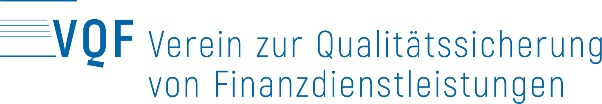 VQF Mitglied Nr.GwG File Nr.Kundenprofil Für dauernde Geschäftsbeziehungen und StammkundenKundenprofil Für dauernde Geschäftsbeziehungen und StammkundenKundenprofil Für dauernde Geschäftsbeziehungen und Stammkunden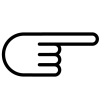 Die Abklärungen haben sich auf die Personen zu beziehen, von welchen die Vermögenswerte wirtschaftlich stammen bzw. welche sie eingebracht haben (z.B. an Vermögenswerten wirtschaftlich berechtigte Person, Gründer/Errichter eines Trusts/Stiftung). Bei operativen Gesellschaften und Personengesellschaften können sich die Abklärungen auf die Gesellschaft selber beziehen (nicht auf den Kontrollinhaber), sofern die Gesellschaft die Vermögenswerte nicht treuhänderisch für einen Dritten hält. VertragsparteiVorname/NameDatumBeruf,  geschäftliche Aktivitäten etc. (frühere, aktuelle, evtl. geplante)Einkommen und Vermögen, Verpflichtungen (geschätzt)Art, Betrag und Währung der eingebrachten Vermögenswerte Kategorie Ersparnis Eigener Geschäftsbetrieb Erbschaft Anderes, was?      Detaillierte Beschreibung der wirtschaftlichen Herkunft der in die Geschäftsbeziehung eingebrachten VermögenswerteZweck des Geschäfts- bzw. der GeschäftsbeziehungAngaben über die geplante Entwicklung der Geschäftsbeziehung und der VermögenswerteInsbesondere bei Kassa-, Geld- und Wertübertragungsgeschäften mit Stammkunden: - Angaben zum üblichen Geschäftsvolumen- Angaben zu den Begünstigten   (Name, Vorname, Adresse, Bankverbindung)Beziehung der Vertragspartei zu wirtschaftlich berechtigten Personen, Kontrollinhaber, Begünstigten, Bevollmächtigten und weiteren in die Geschäftsbeziehung involvierten Personen Verbindungen zu anderen GwG-FilesIntroducer / Vermittler / ReferenzenSonstige aus Sicht des Mitgliedsrelevante Informationen